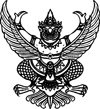 เรื่อง สอบราคาจ้างก่อสร้างถนนคสล.สายสี่แยกศาลปู่ตา-วัดโนนเพ็ด หมู่ที่ ๔             องค์การบริหารส่วนตำบลช่อระกามีความประสงค์จะ สอบราคาจ้างก่อสร้างถนนคสล.สายสี่แยกศาลปู่ตา-วัดโนนเพ็ด หมู่ที่ ๔ ราคากลางของงานก่อสร้างในการสอบราคาครั้งนี้เป็นเงินทั้งสิ้น ๓๒๘,๗๐๐.๐๐ บาท   (-สามแสนสองหมื่นแปดพันเจ็ดร้อยบาทถ้วน-)          ผู้มีสิทธิเสนอราคาจะต้องมีคุณสมบัติ ดังต่อไปนี้           ๑.  เป็นผู้มีอาชีพรับจ้างงานที่สอบราคาจ้าง ซึ่งมีผลงานก่อสร้างประเภทเดียวกัน ในวงเงินไม่น้อยกว่า ๑๖๔,๓๕๐.๐๐ บาท
                   ๒. ไม่เป็นผู้ที่ถูกระบุชื่อไว้ในบัญชีรายชื่อผู้ทิ้งงานของทางราชการและได้แจ้งเวียนชื่อแล้ว
                   ๓. ไม่เป็นผู้ได้รับเอกสิทธิ์หรือความคุ้มกัน ซึ่งอาจปฏิเสธไม่ยอมขึ้นศาลไทย เว้นแต่รัฐบาลของผู้เสนอราคาได้มีคำสั่งให้สละสิทธิ์ความคุ้มกันเช่นว่านั้น
                   ๔. ไม่เป็นผู้มีผลประโยชน์ร่วมกันกับผู้เสนอราคารายอื่นที่เข้าเสนอราคาให้แก่องค์การบริหารส่วนตำบลช่อระกา ณ  วันประกาศสอบราคา หรือไม่เป็นผู้กระทำการอันเป็นการขัดขวางการแข่งขันราคาอย่างเป็นธรรมในการสอบราคาจ้างครั้งนี้                                                                                                                                                                  กำหนดดูสถานที่ก่อสร้างในวันที่ ๑๒ มิถุนายน ๒๕๕๖ ตั้งแต่เวลา ๑๓.๓๐ น. ถึงเวลา ๑๔.๐๐ น. ณ บ้านโนนเพ็ด หมู่ที่ ๔          กำหนดยื่นซองสอบราคา ในวันที่ ๓๑ พฤษภาคม ๒๕๕๖ ถึงวันที่ ๑๓ มิถุนายน ๒๕๕๖ ตั้งแต่เวลา ๐๘.๓๐ น. ถึงเวลา ๑๖.๓๐ น. ณ ที่ทำการอบต.ช่อระกา วันที่  ๓๑ พฤษภาคม ๒๕๕๖ ถึงวันที่   ๑๒ มิถุนายน ๒๕๕๖ และวันที่  ๑๓  มิถุนายน ๒๕๕๖ ที่ศูนย์รวมข้อมูลข่าวสารการจัดซื้อจัดจ้างอำเภอบ้านเหลื่อม และกำหนดเปิดซองใบเสนอราคาในวันที่ ๑๔  มิถุนายน  ๒๕๕๖ ตั้งแต่เวลา ๐๙.๓๐ น. เป็นต้นไป          ผู้สนใจติดต่อขอรับเอกสารสอบราคาจ้าง   ได้ที่องค์การบริหารส่วนตำบลช่อระกา                                       1.   วันที่  ๓๑ พฤษภาคม  ถึงวันที่  ๑๒ มิถุนายน   ๒๕๕๖  ที่ทำการองค์การบริหารส่วนตำบลช่อระกา                                          2.  วันที่  ๑๓  มิถุนายน  ๒๕๕๖ ที่ศูนย์รวมข้อมูลข่าวสารการจัดซื้อจัดจ้างอำเภอบ้านเหลื่อม ชั้น ๑ ราคาชุดละ ๑,๕๐๐  ตั้งแต่เวลา ๐๘.๓๐ น. ถึงเวลา ๑๖.๓๐ น.  ดูรายละเอียดได้ที่เว็บไซต์ www.chaoraka.go.th หรือสอบถามทางโทรศัพท์หมายเลข ๐-๔๔๗๕-๖๒๘๕ ในวันและเวลาราชการ                                                                             ประกาศ  ณ  วันที่   ๓๑  พฤษภาคม  พ.ศ. ๒๕๕๖                                                                                                                                               ณรงค์   เคล้าเคลีย